*** WELCOME BACK NEWSLETTER  ***We are delighted that all pupils are returning to face to face teaching on Monday 29th March and are looking forward to meeting up with them again.  We will be giving out no homework other than reading, tables and spellings until after the Easter break.EASTER HOLIDAYS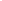 We will be finishing for Easter on Wednesday 31st March.  Please note pick-up times as listed below.  School uniform will be required on the day.Nursery – 11.30amP1/2- 11.45am -Outside P1/P2 door P3/4 – 11.45am - School Gate P5 – 12 noon – School GateP6/P7 – 12 noon – Bottom GateSchool will reopen after the break on Tuesday 13 April.SOCIAL DISTANCINGPlease ensure social distancing at the school gates.  We strongly discourage parents meeting and chatting at the school gates.  It is important we keep our school pupils and staff safe and would greatly appreciate your support in this matter.RECYCLING CLOTHESWe will continue to accept donations for our recycling clothes appeal until Friday 16th April.  Again many thanks for your support.HEALTHY BREAKPlease note we are a nut free school and therefore no nut products to be brought into school.  A reminder that we promote healthy break at Gilford Primary School and discourage chocolate bars and crisps at break time.MASKED READER COMPETITIONCongratulations to the winners from each class who correctly guessed the most masked readers.P1/P2/P3 – Alfie FergusonP3/P4 – Mia Farell and Charlie GrantP5 – Mia CorbettP6/P7 – Kara CosgroveSCHOOL PHOTOGRAPHERSchool photographer will be in school 28th April to take P7 leavers photographs.  If interested, please contact school office or use Class Dojo to message your request.PICK UP TIMESP1/P2 – 2.00pm (Outside Pupil Entrance Door)P3 – 2.45pm (Mon-Wed – School Gate)P3 – 2.00pm (Thurs-Fri – School Gate)P4 – 2.45pm (Mon-Fri – School Gate)P5/P6/P7 – 2.45pm (Mon –Fri – Bottom Gate)